Муниципальное бюджетное дошкольное образовательное учреждение«Детский сад № 12 комбинированного вида»города Канаш Чувашской РеспубликиПроект«Коса — девичья краса»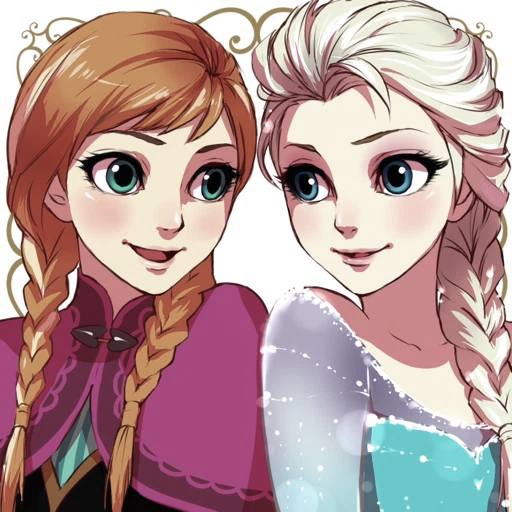                                                                                                                     Подготовила:                                                                                                                   Воспитатель группы №8                                                                                                                    Яковлева Анастасия Петровна2015 г.Актуальность проектаИздавна главным украшением женщины считались длинные красивые волосы. Согласно преданиям в них хранилась вся мудрость и сила человека, а при выборе будущей жены смотрели на стан, лицо и толщину косы.Мир изменился, и иметь свою «косу до пояса» стало очень трудно. Но всё же сколько девочек стремятся отрастить длинные волосы. А сколько замечательных причёсок можно сделать из длинных волос! Одна из них – это коса.Коса – причёска, при которой несколько прядей волос на голове человека сплетаются вместе.В нашу группу «Капельки» ходят 27 детей, из них 17 девочек и 10 мальчиков. И у большинства девочек длинные волосы. И мы знаем, что красивые волосы – блестящие и густые – во все времена и у всех народов считались украшением внешности человека. Но как редко в наши дни девочки заплетают косы?Нас заинтересовало: какую историю имеет коса, как должна выглядеть современная косичка, и научиться, самим заплетать косичку. Мы решили провести проект «Коса – девичья краса! » и разобраться в этих вопросах.Цель: привлечь внимание воспитанников к давно забытой причёске.Задачи:• узнать историю причёски «коса»;• познакомиться с правилами ухода за длинными волосами;• собрать информацию о современных причёсках, содержащих элементы косы;• выпустить альбом косичек нашей группы с целью повышения популярности данной причёски среди воспитанников.Объект изучения: причёска «коса».Предмет изучения: актуальность данной причёски.Время проведения: 5 днейМетоды работы:• анализ научно-познавательной литературы, интернет-источников;• анкетирование;• наблюдение;• мини-исследование.Наблюдение «Волосы и причёски воспитанниц детского сада»Мы провели наблюдение за волосами и причёсками наших воспитанниц (группа № 8, группа №10, группа №11)Сколько девочек? У скольких длинные волосы? Заплетают косички:У большинства девочек в нашей группе длинные волосы, но косички заплетают только 8 девочкам, т. к. у них самые длинные волосы. Большинство же девочек чаще делают хвостики, надевают ободки, разные заколки. Самая  длинная коса у Жени Никифоровой . У нас есть и рыжие, и русые, и темные косы.Вывод: чаще всего косички заплетают на длинные волосы. Почему же такая древняя причёска утратила свою значимость в наши дни? С чем это связано: нежеланием носить старомодную прическу или незнание новых веяний моды в этом направлении.АнкетированиеСвою работу мы начали с анкетирования, задача которого была узнать мнение воспитанников о данной прическе, их мнение о красоте волос. Мы опросили 23 ребенка.Большинство девочек заплетают косы, по их мнению, это гигиенично, волосы дольше остаются причёсанными, не мешают, когда пишем, рисуем, занимаемся спортом.2. В будущем ты хочешь иметь длинные волосы или короткую стрижку?Из 14 воспитанниц 13 хотят иметь длинные волосы, 1 – стрижку. А значит, девочки должны знать, как ухаживать за волосами, чтобы они дольше оставались длинными, и уметь красиво их укладывать.3. Знаешь ли ты что-нибудь об истории косички?Все 23 ребенка ответили, что ничего не знают об истории этой причёски, поэтому мы начали исследование с изучения истории косы.4. Как нужно ухаживать за волосами?Многие девочки ответили, что нужно мыть волосы и расчесывать, и все утверждают, что красивые волосы будут, если за ними правильно ухаживать.Практическая работа.Познакомившись о многом, о косе, нам всем было интересно научиться заплетать волосы в косичку. Некоторые девочки уже умели заплетать: Кунгурова Ульяна, Демьянова Женя, Ахметова Азалия, а остальные воспитанницы получили навыки в плетение косы. И некоторым девочкам удалось очень ловко и быстро обучиться плетению косы: Николаева Ульяна, Сафина Аделина, Акшова Эмилия. Мальчики также учились плести косы и у многих получилось.ЗаключениеРаботая над этой темой, мы не только узнали многое из истории кос и их многообразия, но и подобрали пословицы и частушки, рассмотрели иллюстрации картин, на которых изображались женщины с косами, собрали интересные факты о косичках. Все эти материалы мы расположили в приложениях к работе. А главное, несмотря на прическу, волосы будут выглядеть тогда красивыми, когда за ними будет правильный и ежедневный уход. И это всё доказывает, что косы популярны во все времена. Коса никогда не выйдет из моды!На основе проведенного исследования можно сделать выводы:• С давних пор и по сей день люди заплетают косы.• Для нас косы – традиционно русская причёска.• Долгое время косы являются бессменной причёской для воспитанниц.• Косы и сегодня очень модны и популярны!• Если вы захотите носить косички или косы, необходимо подобрать более интересный способ плетения, который подойдёт вам.Таким образом, если раскрыть и подчеркнуть красоту косы в современной моде, то она станет популярной в детском саду причёской.Мы доказали, что коса является символом красоты, не зависящим от времени. А в целях повышения популярности этой причёски среди воспитанников мы создали альбом косичек нашей группы.Мы и сами любим косички. Это не только удобно, но и красиво.А вы хотите иметь такие косы как у нас? Приложение№1 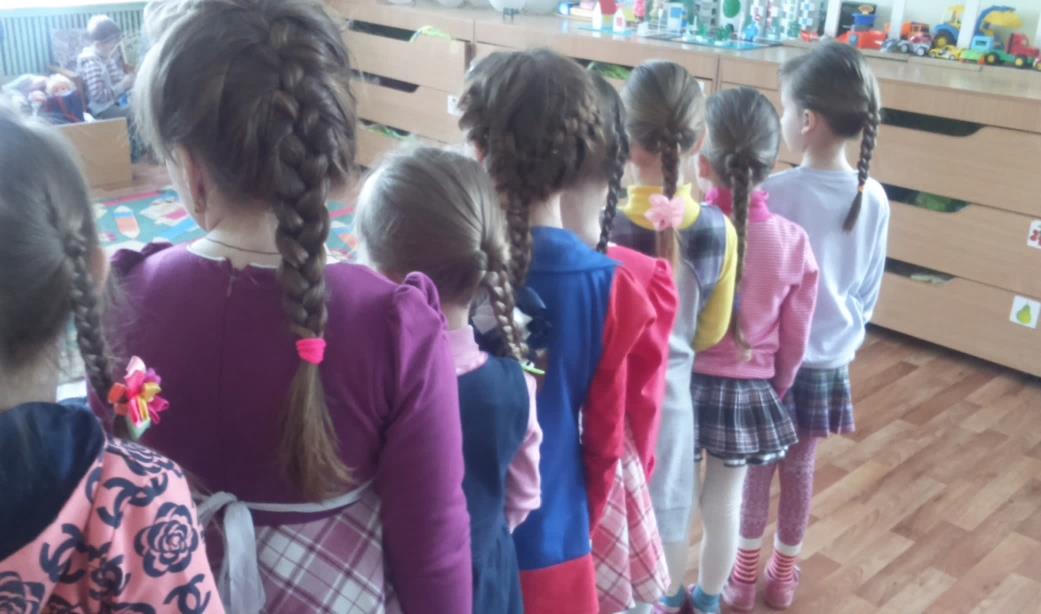 Самые длинные косы  в нашей группе. 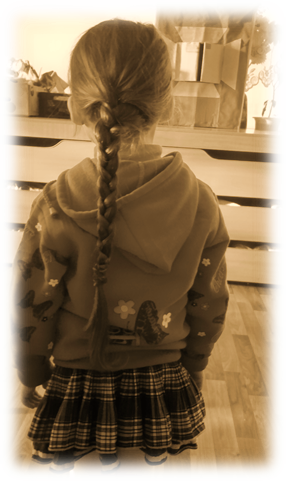 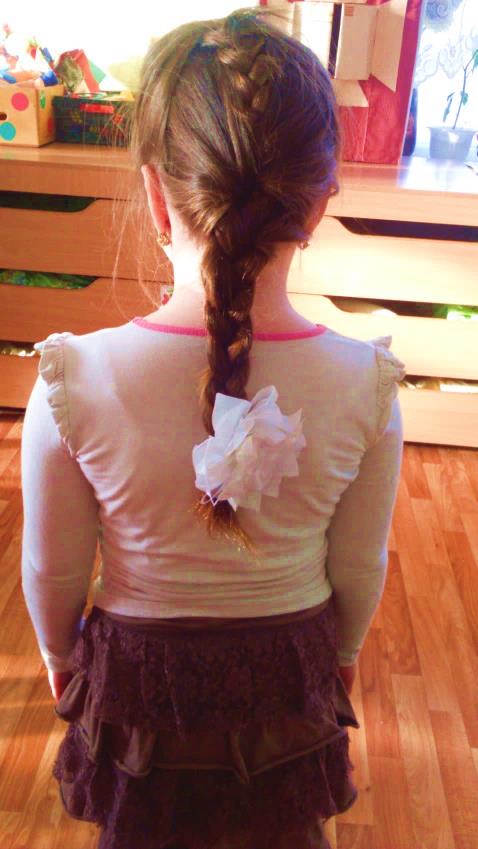 Приложение№2 Учимся плести косички 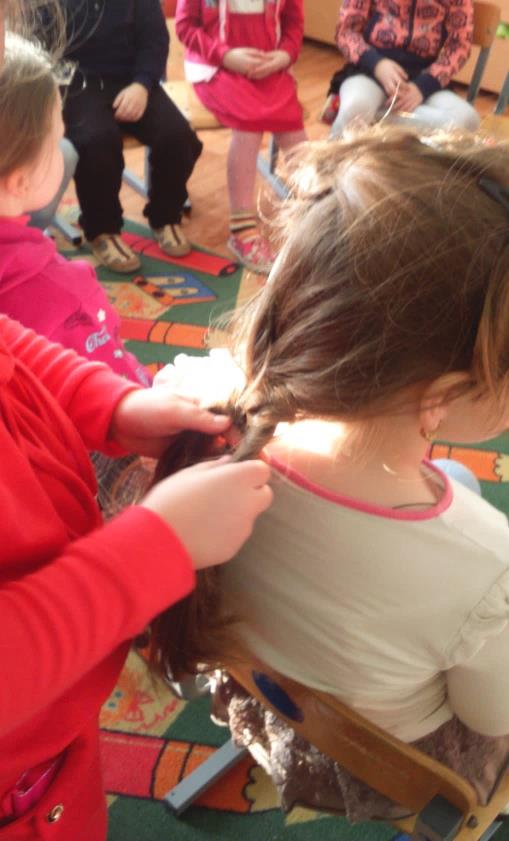 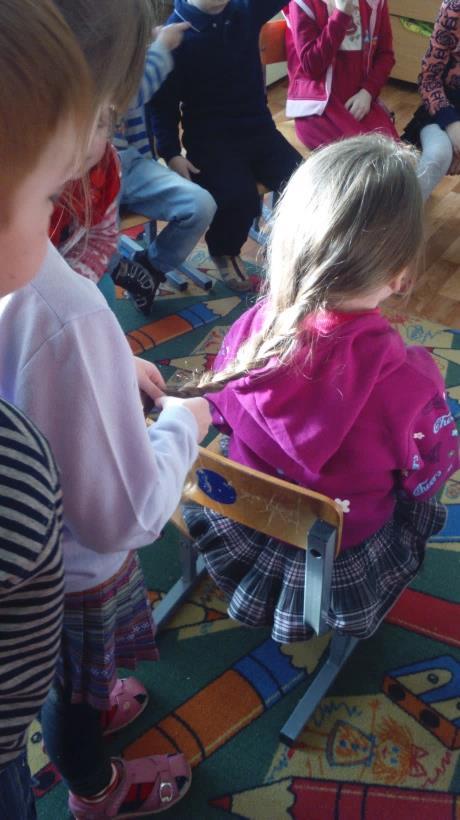 Даже мальчики не остались в стороне.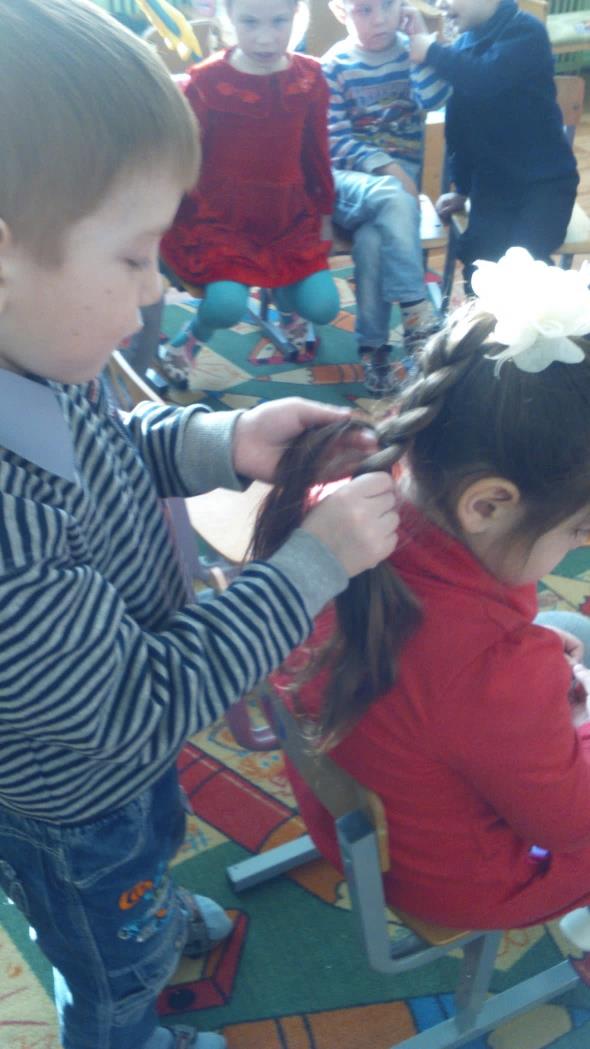 